A retourner impérativement avant le 30r novembre 2015 à l’adresse suivante : doctoralesasrdlf2016@irstea.frPour que votre inscription soit prise en compte elle doit être accompagnée de votre fiche « Fiche état des travaux de thèse »NOM : 						Prénom : Titre de la thèse : Directeur de thèse : Discipline :Laboratoire : Université : Adresse : Téléphone : 	Téléphone portable : Courriel :Merci de cocher les dates auxquelles vous serez présent(e) :Pour réserver un hébergement, rendez-vous sur : http://www.asrdlf.org/doctorales_ASRDLF.phpNous vous serions reconnaissants de bien vouloir préciser le(s) thème(s) sur le(s)quel(s) porte votre travail de thèse en les classant par ordre de pertinence décroissant. A titre indicatif, nous vous proposons une classification provisoire que nous enrichirons sur vos propositions.     ASSOCIATION de SCIENCE RÉGIONALE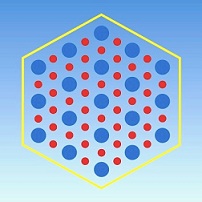      De LANGUE FRANÇAISE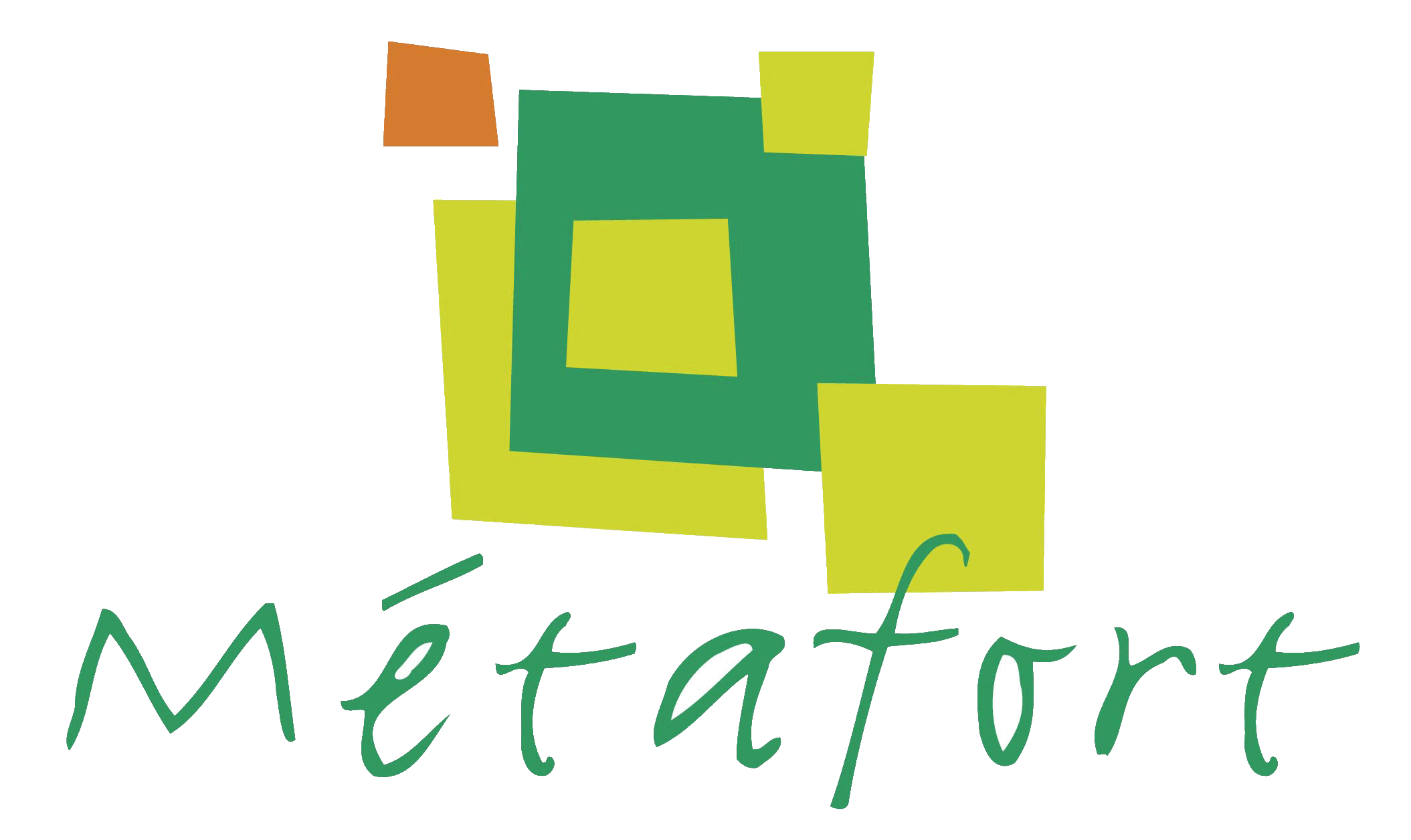 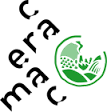 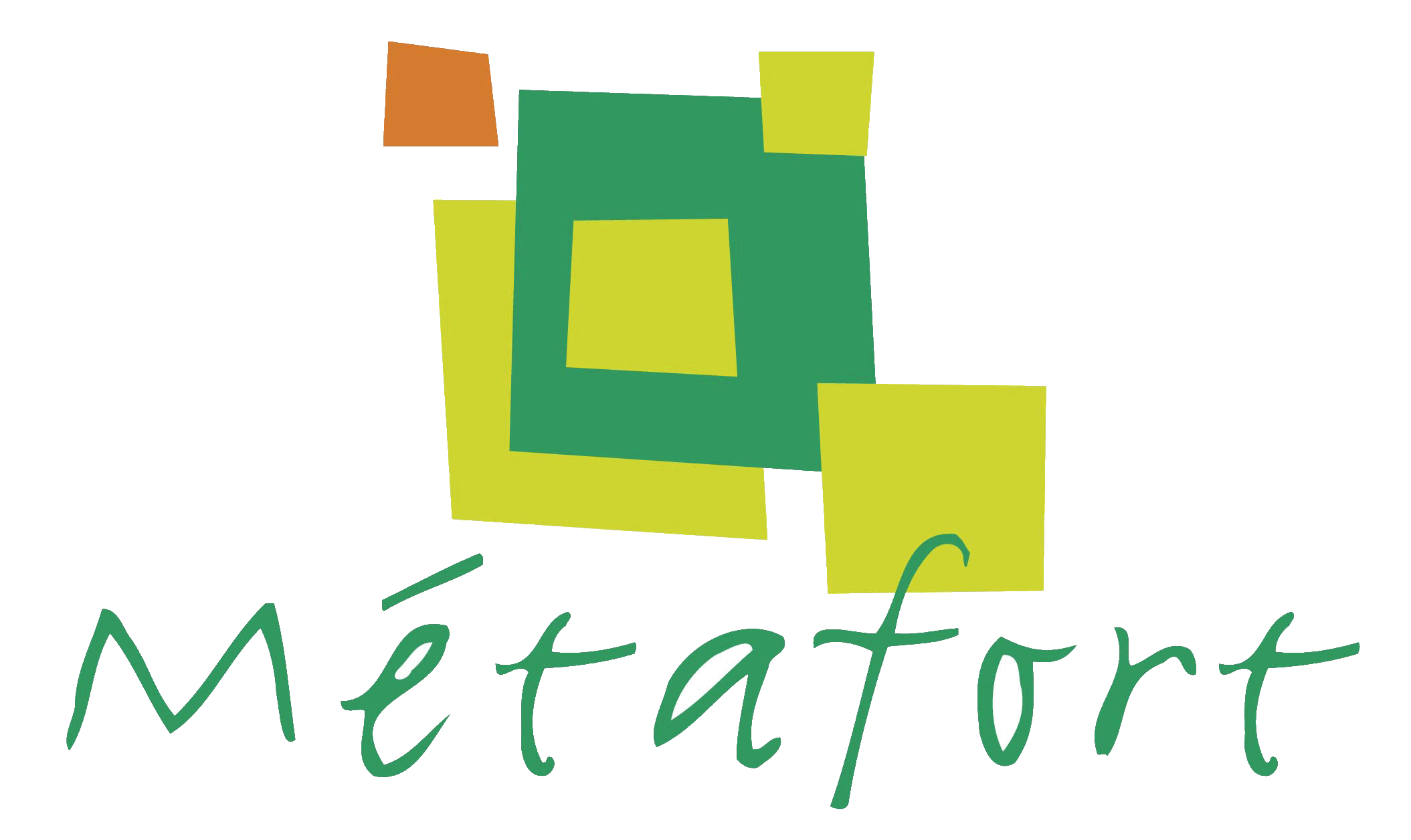 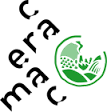 DOCTORALES DE L’ASRDLF17-18-19 février 2016FICHE D’INSCRIPTION DOCTORANTParticipera aux Doctorales 2016Participera aux Doctorales 2016Participera aux Doctorales 2016Participera aux Doctorales 2016Mercredi 17 févrierAprès-midi     Repas du soir   Jeudi 18 févrierMatin    Déjeuner  Après-midi     Vendredi 19 févrierMatin    Déjeuner  Après-midi     Analyse des dynamiques  urbaines Inégalités socio-spatialesInégalités socio-spatialesAnalyse des dynamiques rurales et péri-urbaines Politique publique locale / Politique foncière et/ou de l’habitatPolitique publique locale / Politique foncière et/ou de l’habitatTransports, logistiqueEnvironnement et développement durableEnvironnement et développement durableAménagement et environnementInnovation et développementInnovation et développementIndustries, entreprises et territoiresDéveloppement régional et politiques publiquesDéveloppement régional et politiques publiquesActivités de service et territoiresModélisation, systèmes d’information, et simulationModélisation, systèmes d’information, et simulationActeurs sociaux et territoiresEspace et proximitéEspace et proximitéMobilités et modes de vieTourisme, loisirs, sports et territoiresTourisme, loisirs, sports et territoiresDéveloppement régional et PVDTemporalités de l’aménagementTemporalités de l’aménagementPhénomènes migratoires et tendances démographiquesMétropolisation et développement ruralMétropolisation et développement ruralProjets territoriaux intégrésGouvernance territorialeGouvernance territorialeBiens naturels et culturels